Chapter 2.  Introduction to financial statementsCourse focus = principles behind statements & how to use in analysis/valuation NOT accounting rules USE US GAAP, not IFRS
1. FORM OF FINANCIAL STATEMENTSDistinguishing Form from ContentForm= describes how FS are organized= way in which statements x component parts fit together
 How can FS components be expressed in terms of other components 3 primary financial statements: balance sheet, IS & CF statementContent= describes how line items (assets, liabilities, earnings,…) dictated by the form, are measured= quantifies line items that are reported within the component parts of financial statements1. Balance sheet= lists 3 elementsAssets
= investments expected to generate payoffsDivided in current (<1y) & long-term (>1y)Liabilities
= claims to payoffs by others than ownersDivided in current (<1y) & long-term (>1y)Equity
= claims to payoffs by firm’s ownersAccounting equation/ Balance sheet equationShareholders’ equity = assets – liabilities2. Income statement= report show shareholders’ equity increased/decreased as result of bs activitiesCompute net income (net profit, earnings)Net income = revenues – expensesIncome statement lay-outNet revenue = sales – estimated sales returns
- COGSGross margin
- Operating expensesEBIT = operating income before interest and taxes
- Interest expenses + Interest income (investments)Income before taxes
- Income taxesIncome after taxes (and before extraordinary items)
+ Extraordinary itemsNet Income
- preferred dividendsNet Income Available to CommonEarnings per share (EPS)= earnings after preferred dividends for common (ordinary sh)Basic EPS
= Net income available to common/weighted average of common shares outstanding during year(Fully) Diluted EPS
= Net income available to common/weighted average of common shares that WOULD be outstanding if contingent claims on shares were executed
e.g. convertible bonds, warrants, stock options,…Basic EPS > Fully diluted EPS! Any value ∆ has to be shown in IS, even if not sold3. Cash flow statement= describes how firm generated & used cash3 typesCF from operating activities
= cash generated from selling products – cash used to do soCF from investing activities
= cash spent on purchasing assets – cash received from selling assetsCF from financing activities
= cash transactions with claimants on firm Sum of 3 = change in cash 
(effect of exchange rate changes!)4. Statement of shareholders’ equity= explains how equity changed over year
= “Stocks & flows equation for equity”Ending equity = beginning equity + total (comprehensive) income – net pay-out to shareholdersTotal comprehensive income
= net income + other comprehensive incomeOther comprehensive income
= 5 additional income items 
= dirty surplus accountingForeign currency translationNet gain on CF hedgesNet gain on net investment hedgesReclassification to net income of previously deferred net gains related to hedge derivativesReclassification of ineffective hedge gains to net incomeNet pay-out to sh
= dividends + share repurchases – share issues5. Footnotes & supplementary info= contains important info to interpret statementsAnnual 10-K report & quarterly 10-Q reportBackground discussion of firmRegulations applying to firmDetails of executive compensationDetails on pension planOff-balance sheet obligations x SPVsManagement’s discussion x analysisArticulation of financial statementsBalance sheet
= stock (at one point in time)IS & CF-statement
= flows
= ∆ stock between t1 and t2Income statement
= part of change in owners’ equityCF statement
= change in cashArticulation 
= how statements are relatedIS & BS
= Statement of shareholders’ equity & CF statement
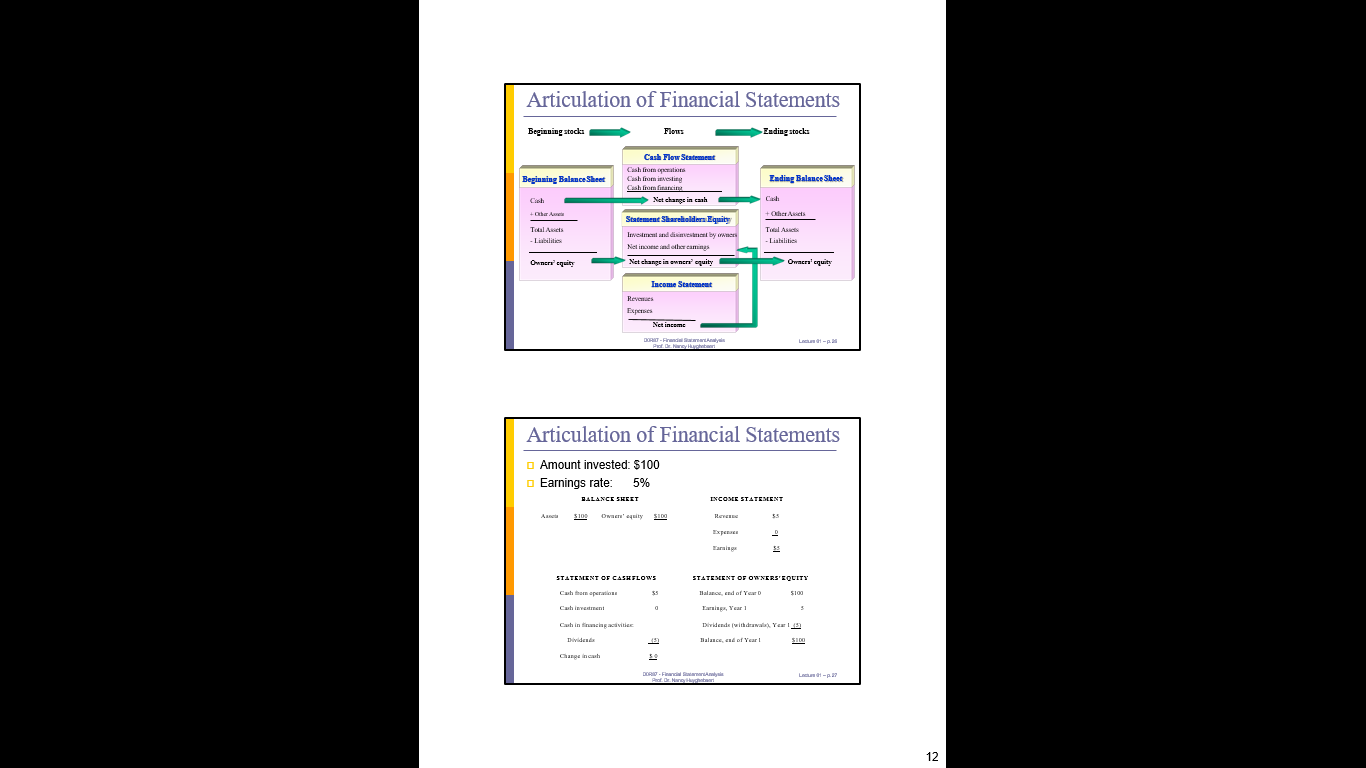 2. MEASUREMENT IN FINANCIAL STATEMENTSBS equationSh equity = assets – liabilitiesValue equation: value of firm = value equity + value of debtValue of equity = value of firm – value of debt Balance sheet equation & value equation have same form but different measurement!
 Book value of equity typically does NOT reflect intrinsic value Difference = intrinsic premiumIntrinsic premium
= fundamental (intrinsic) value of equity – book value of equityMarket premium 
= market value of equity – book value of equityNegative premium 
= discountPositive premium
= unrecorded goodwill
e.g. because of unrecorded assets (brand name) not on balance sheet or tangible assetsPrice-to-Book ratio (P/B)(Market) P/B ratio 
= market value/book value
= multiple of book value at current market priceIntrinsic P/B ratio 
= Intrinsic value/book value 
= multiple off book value that equity is fundamentally worthEstimate intrinsic P/B and see whether it indicates that market P/B is mispricedTo analyse
= need to know how book values are measuredCan be measured in BS or in ISMeasurement in balance sheet Some assets & liabilities are on balance at fair value= mark-to-market accounting, do NOT contribute to premium over book value Many items: on balance at historical cost
= Historical cost accounting
= CAN contribute to premium over book valueMeasurement in Income statement Shareholder value added (VA)
VA = ending value – beginning value + DivShareholder market value added (MVA)
Market VA = ending price – beginning price + Div
(Equals return on stock: Pt – Pt-1 +dt)If market prices intrinsic value correctly
Market VA = Intrinsic VAIn general
= accounting measure of VA in income statement (=earnings) ≠ MVA Because accounting rules for measuring revenues x expensesRevenues
= revenue recognition principleAdd value when has been earned (e.g. when sale is made)Expenses
= matching principleMatch expenses against revenue for which they are incurred
Stock market contrast= stock market is pricing earnings from current operations & anticipated earnings from future operationse.g. firm announces new product, accountant waits until sales are realized, stock market tries to anticipate sales & corresponding profitsGood matchingCOGS matched to revenues
= not full costs of producing/buying inventory
= gross margin (revenues – COGS) measures value added from trading with customersCOG not sold: reported in BS as inventory, matched with revenue future periods when soldCosts buying plant not expensed when incurred
= cost capitalized on BS & depreciated over years when plant produces revenueDepreciation 
= method of matching cost of plant to revenues plant generatesEmployee pension costs expense in period that employee generates revenues, not when paid in retirementPoor matchingR&D expensed when incurred ipv matched to revenues they generateAd costs expensed when incurred ipv matched to revenuesEstimating useful lives for plant assets that are too long
= depreciation understatedOverestimating restructuring chargeNoteAccounting recognition of value (value added), typically lags intrinsic valueFundamental analysis tries to forecast value, not yet recognized in financial statement, but will be recognized in future financial statements, once sales madeLeads to Price-earnings ratioPrice-Earnings Ratio (P/E)= compares current price with earnings
= do forecast of future earnings justify this multiple?InterpretationPrice
= market’s expectation of value to be added in futureEarnings
= value added from current earningsP/E ratio compares forecast of future earnings with current earnings Reflects anticipated earnings growthP/E high 
= one expects more future earnings than current earningsP/E low (still higher than 1!)
= one expects less future earnings than current earnings Compute intrinsic P/E to be compared with market P/ETrailing P/E ratio = P/current earningsForward P/E ratio = P/ forecast earningsCompany in good shape: Forward P/E < Trailing P/E because expect earnings to growReliability criterion: the accountant= accounting numbers should be based on objective evidence, free of opinion and biasBS
= items recognized only if can be measured with reasonable precisionIS
= revenues recognized when actually take placeConservative accounting
= practice of understating/omitting assets from BSAnalyst pleased with reliability criterionStarts from hard number (=anchor)No mixing of what is known & what is unknown
Fair-value accounting= firm writes assets up or down to market price
= mark-to-market accounting! When * bubble, * speculation into FS Fundamental analyst should be wary of fair-value accounting, it is NOT something on which to anchorTensions in Accounting Reliability criterion comes into play when matching revenues & expenses * tensionGAAP: investments in R&D & brand names expensed immediately↔ future revenues from R&D and advertising are recorded later
= mismatch btw revenues and expenses (matching principle)Reliability criterion NOT absolute
= sometimes estimates neededBad debt (%customers not paying)Depreciation (useful life of assets) Be aware of tensions & mismatching btw revenues x expenses Later: diagnostics to check quality of financial statements